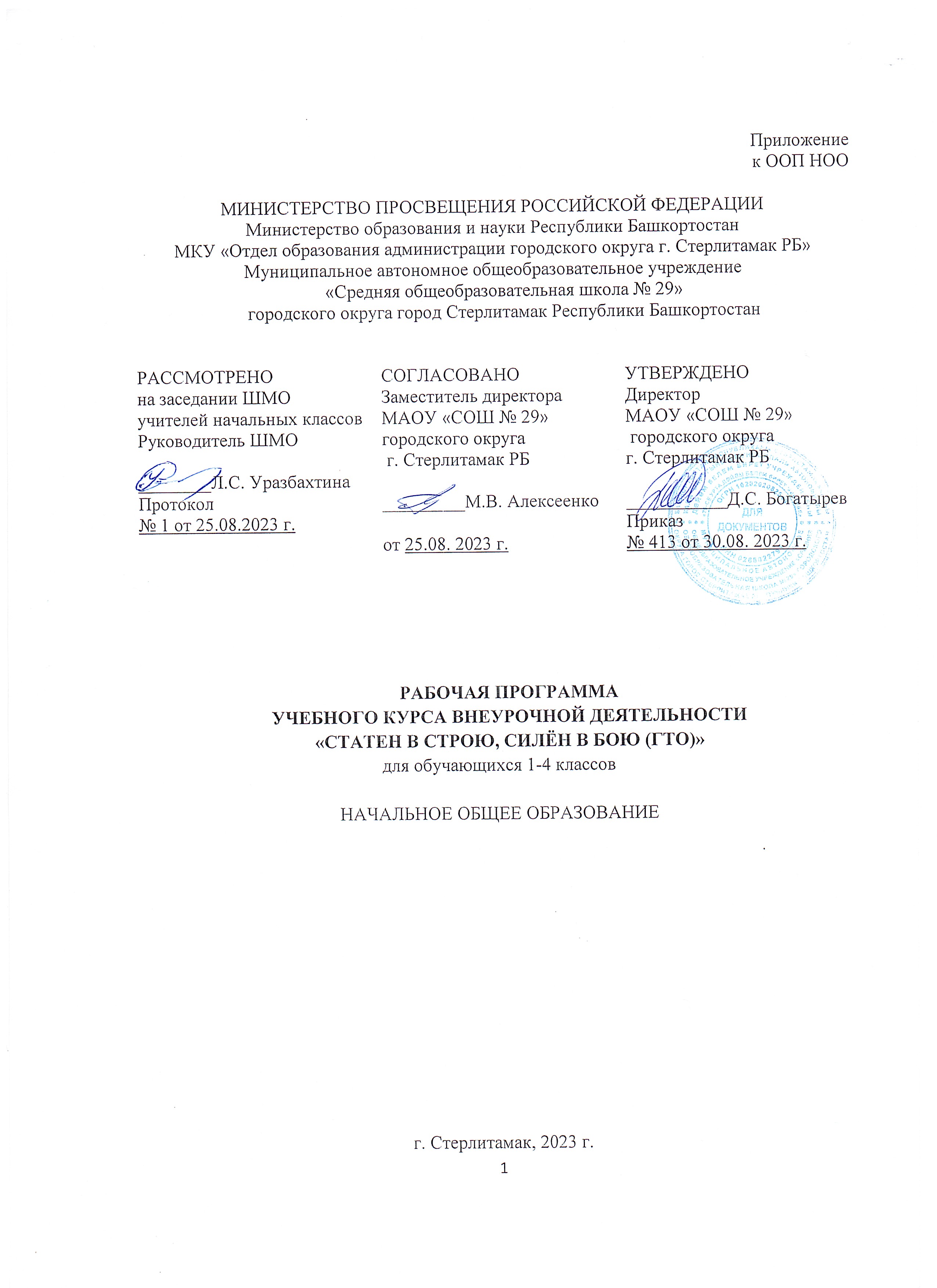 Содержание1.Пояснительная записка……………………………………………………………32.Оценочные материалы…………………………………………………………….43.Результаты освоения учебного курса внеурочной деятельности………………54.Содержание учебного курса внеурочной деятельности………………………..175.Тематическое планирование……………………………………………………...206. Викторина…………………………………………………………………………28ПОЯСНИТЕЛЬНАЯ ЗАПИСКАРабочая программа учебного курса внеурочной деятельности «Статен в строю, силен в бою (ГТО)» относится к спортивно-оздоровительной деятельности внеурочной деятельности в рамках ФГОС.Рабочая программа учебного курса внеурочной деятельности «Статен в строю, силен в бою (ГТО)» предназначена для достижения планируемых результатов основной образовательной программы начального общего образования. Предлагаемая программа «Статен в строю, силен в бою (ГТО)» предназначена для организации внеурочной деятельности детей младшего школьного возраста        и рассчитана на 4 года обучения.Цели и задачи рабочей программы.Цель: создание условий для формирования патриотических чувств, физического развития детей, формирование их осознанного отношения к здоровому образу жизни. Содержание рабочей программы призвано обеспечить решение следующих задач:формирование и развитие умственных способностей;-приобщение ребят к изучению военной истории и патриотических традиций Вооруженных Сил России.-развитие личностных качеств и коммуникативных способностейстановление сознания и развитие личности;укрепление и охрана здоровья.воспитание мужества, чувства локтя, чувства уважения к государству и гражданам, относится с чувством любви к Родине и ее народу, принадлежности, причастности и гордости за ее прошлое, культурное наследие и т. д.-	Место курса в учебном планеВ первом классе – 33 занятия, продолжительность занятия 30-35 минут.Во 2 – 4 классах программа рассчитана на 34 занятия в год, продолжительность - 45 минут. Занятия проводятся 1 раз в неделю.- Сроки реализации программы учебного курса внеурочной деятельностиРабочая программа «Статен в строю, силен в бою (ГТО)» рассчитана на 4 года обучения.Возраст детей, участвующих в реализации данной программыРабочая программа ориентирована на детей 7-10 лет, с 1 по 4 класс. Внеурочный курс «Статен в строю, силен в бою (ГТО)» учитывает возрастные особенности младших школьников, предусматривает постепенное усложнение учебного материала и организацию подвижной деятельности.Оценочные материалыПодведение итогов деятельности организуется в форме:викторин, игр, составления и разгадывания кроссвордов и ребусов;создания газет;конкурсов, соревнований, имеющих целью выявить лучших из числа всех участников;Задания викторины оцениваются баллами. Количество баллов:80% -100% - победитель;79 % - 60% - призер; менее 60% - участник.Вопросы викторины приведены в Приложении к программе.РЕЗУЛЬТАТЫ ОСВОЕНИЯ УЧЕБНОГО КУРСАВНЕУРОЧНОЙ ДЕЯТЕЛЬНОСТИ	Обучение	младших	школьников	по	учебному курсу внеурочной деятельности «Статен в строю, силен в бою (ГТО)» направлено	на достижение	личностных,       метапредметных результатов освоения данного курса.Личностные результаты освоения курсаЛичностные результаты освоения обучающимися всего учебного курса внеурочной   деятельностиМетапредметные результаты освоения курса внеурочной деятельности 1 класскласс3класс4классМетапредметные результаты освоения всего учебного курса внеурочной деятельностиЧтение. Работа с текстомСОДЕРЖАНИЕ УЧЕБНОГО КУРСА ВНЕУРОЧНОЙ ДЕЯТЕЛЬНОСТИФормы организации внеурочной деятельностиОсновной формой проведения занятий является фронтальная беседа, викторины, КВНы, видеоэкскурсия, игры, соревнования, эстафеты, военно- спортивные игры, практические и творческие работы, наблюдения. Занятия проводятся в аудитории, библиотеке, на спортивной площадке.Основные виды деятельности учащихся:участие в играх,участвовать в беседе,вступать в диалоготвечать на вопросы,рисовать рисунки;оформление боевых листков;творческие работы.рисовать военную технику,конструировать военную технику,представлять презентации,выполнять физические упражнения,выполнять строевые упражнения,исполнять строевые песниВведение. Организационное занятие.Моя Родина – Россия. Россия – наша страна. Символы государства. Символы Российской Федерации. Урал – опорный край державы. Челябинск – сердце Южного Урала. Наша армия – наши защитники.Путешествие в армию.Рассказ-беседа об армии, ее истории. Былинные герои. Ратные подвиги на поле брани. Оружие разных эпох. Проведение викторины «Из чего стреляют в армии». Приглашение людей военных профессий. Просмотр видеофильма. Проведение игры «На чём ездят, летают и плавают наши солдаты» и др. Знакомимся с историей нашей страны.Танки – чудо-машины.Рассказ-беседа «Какие раньше были танки». Знаменитые танки (Т-34, Т-72 и др.). Современные танки.По морям, по волнам.Рассказ-беседа	«На	чем	люди	плавают».	Какие	бывают	корабли. Конструирование военных кораблей. Знаменитые корабли («Варяг», «Аврора»,«Орел» и др.). Как строить кораблики из бумаги. Игра «Чей корабль дальше уплывет» и др.Самолет построим сами.Рассказ-беседа	«На	чем	люди	летают».	Какие	бывают	самолеты. Конструирование военных самолетов. Знаменитые самолеты (Ил-2, МиГ-3, Миг-21 и др.). Как строить самолетики из бумаги. Игра «Чей самолет улетит дальше» и др.Поиграем в «Зарницу».Подвижные игры («Прятки», «На лесной поляне» и др.). Спортивные игры («Футбол» и др.). Бег в разных направлениях, бег с заданиями (Игры«Побегаем», «Пятнашки», «Быстро возьми, быстро положи» и др.). Прыжки (Игры и упражнения «Попрыгунчики», «По кочкам», «Кто дальше» и др.). Метание в цель (Игры и упражнения «Попади в цель», «Охотник», «Быстрый мячик» и др.). Подтягивание. Лазание разными способами (Игры и упражнения«Кто выше», «Ловля обезьян», эстафеты и др.). Равновесие (Игры и упражнения«Спрыгни, не упади», «Канатоходцы», «Жмурки» и др.). Военно-спортивные игры «Зарница», «Хозяин горы», «Петушиный бой», «Пожарные на учении»,«Охотник» и другие.В строю и песня веселей.Общее понятие о строе (Игры и упражнения «К своим флажкам», «Быстро по местам» и др.). Разные виды построения (Игры и упражнения «Постройся по…», «Великаны и карлики», «Дружные пары», «Слушай сигнал», «Самолет» и др.). Равнение, повороты на месте (Игры и упражнения «Ровным кругом» и др.). Групповая ходьба (Игры и упражнения «Поезд», «Самолет», «Змейка» и др.). Пропевание движения (Игры и упражнения «Хоровод», «Оркестр» и др.). Движение с песней.Итоговое занятие.Игра-викторина	«Я	бы	в	армию	пошел».	Оформление	выставки	работ учащихся.ТЕМАТИЧЕСКОЕ ПЛАНИРОВАНИЕклассклассклассклассВИКТОРИНА1 классКак назывались первые русские воины? (Дружинники)Назовите имена русских полководцев и военачальников, с которыми связаны победы русского оружия (до 1917 г.) (А. Невский, Д. Донской, А.В. Суворов, М.И. Кутузов и др.)Какому русского полководцу принадлежат эти известные высказывания:«Пуля-дура, штык-молодец», «Сам погибай, а товарища выручай», «Тяжело в учении – легко в бою». (А.В. Суворову)Назовите виды холодного оружия. (Шпага, сабля, шашка, кинжал, нож, штык, меч)Как называется часть войск, идущая впереди главных сил?(Авангард)Какие воинские звания существует в современной армии? (Рядовой, ефрейтор, младший сержант, сержант, прапорщик, старший прапорщик, младший лейтенант, лейтенант, старший лейтенант, капитан, майор, подполковник, полковник, генерал, генерал-майор, генерал-лейтенант, генерал- полковник, генерал армии, маршал.)О ком в армии говорят, что они ошибаются один раз в жизни? (О саперах, ошибка которых в работе может стоить им жизни.)Как называется повозка для пулемета, прославленная в известной песни о гражданской войне? (Тачанка.)Как прозвали в народе гвардейский миномет «БМ – 13» в годы Великой Отечественной войны? ( «Катюша».)Каким городам после Великой Отечественной войны было присвоено почетное звание «Город – герой»? (Москва, Ленинград (Санкт-Петербург), Сталинград (Волгоград), Тула, Киев, Одесса, Новороссийск, Керчь, Минск, Брест.)Имена каких полководцев и военачальников Великой Отечественной войны вы знаете? (Г.К. Жуков, Р.Я., Малиновский, А.М. Василевский, И.С. Конев и др.)Викторина 2 классКакой подвиг в годы Великой Отечественной войны совершил летчик капитан Николай Гастелло? (Он направил свой горящий самолет на колонну вражеских танков и автомашин.)Назовите имена летчиков – трижды Героев Советского Союза, получивших эти звания за подвиг в годы Великой Отечественной войны. (А.И. Покрышкин, М.Н. Кожедуб.)Как называется здание, в котором живут солдаты? (Казарма.)Чем прославились Н.Ф. Макаров, М.Т. Калашников, В.А. Дегтярев? ( Н.Ф. Макаров изобрел пистолет, М.Т. Калашников– автомат, В.А. Дегтярев – пулемет.)Как называют бойца, владеющего искусством меткой стрельбы? (Снайпер.)Что такое камуфляж? (Маскировка предметов путем окраски полосами, пятнами, искажающими их очертания.)Какие головные уборы носят солдаты? (Фуражка, каска.)Что такое наряд вне очереди? (Армейское взыскание –требование выполнить очередную работу.)Какой танк считался самым лучшим в период второй мировой войны? Под чьим руководством эта легендарная машина была создана? (Лучшим танком второй мировой войны считается легендарная машина Т-34, созданная под руководством М.И. Кошкина, И.А. Кучеренко, А.А. Морозова).Кто четыре раза был удостоен звания Героя Советского Союза? (К. Жуков).Викторина 3 классКакое подразделение солдат обозначается тем же словом, что и источник питания постоянного электрического тока? (Батарея).Какое подразделение солдат обозначается тем же словом, что и приспособление в ударном механизме? (Взвод).Назовите фамилию автора музыки гимна России. (Александров).Секретное условное слово или фраза, которые используются для опознавания своих людей в караульной службе. (Пароль).Название какого огнестрельного оружия начинается нотой? (Револьвер).Название какой форменной одежды состоит из названия морского животного и хвойного дерева? (Китель).Во что должен стрелять спортсмен в стендовой стрельбе? (В тарелку).В ритме какого танца написана знаменитая песня военных лет «Синий платочек»? (В ритме вальса).Кто автор известного крылатого выражения: «Пришел, увидел – победил!»? (Юлий Цезарь).Памятник этим людям стоит в самом центре Москвы, на Красной площади. Свой подвиг они совершили в 1612 г. Назовите их имена. (Кузьма Минич Минин и Дмитрий Михайлович Пожарский).Этому литературному герою – солдату Великой Отечественной войны – поставлен памятник на родине его автора в древнем русском городе Смоленске. Назовите автора и его героя. (Александр Трифонович Твардовский и его герой Василий Теркин).Какое название радиолокационной установки и огнестрельного оружия можно читать как слева направо, так и справа налево? (Радар, наган).Викторина 4 классКакой праздник отмечают 23 февраля в России? (День Защитника Отечества)Какой головной убор боец надевает во время боя для защиты своей головы от ранения? (Каска)Сколько сражений проиграл А.В.Суворов? Ни одной не проиграл)Какой головной убор носили красноармейцы?(Будёновка)Какой головной убор у танкиста?(Шлем)Как называется головной убор десантника?(Берет)Что есть и у винтовки и у дерева? (Ствол)Головной убор, который предназначен для офицера? (Фуражка)Чем знаменита дата 24 июня 1945 года? (В Москве в данный день прошел парад Победы)Старинная одежда у русского ратника? (Кольчуга)Как	называется	воинское	подразделение,	расположенное	в	городе? ГарнизонКто	командовал	русской	армией	в	войне	1812	года?	(Кутузов)В каком году Красная Армия была переименована в Советскую Армию? 1946Кто автор высказывания "Сам погибай, а товарища выручай»? (Суворов)«Невелик	Матвей,	а	далеко	плюёт».	О	чём	это?	(Ружьё)Как в Древней Руси называли отважного, доблестного воина, богатыря (Витязь)Какое почётное звание и значок существовали в СССР в 1932-41 гг для выполнивших установленные нормативы в стрельбе из винтовки? (Ворошиловский стрелок)Военнослужащие этих войск называют себя «голубыми беретами» (Десантники)Какая часть тела положила названию старинного оружия – короткой палке, называемой кистень? (Кисть)классУ обучающегося будут сформированыОбучающийся получитвозможность для формирования1определять и высказывать под руководством педагога самые простые общие для всех людей правила поведения при сотрудничестве	(этические нормы);в предложенных педагогом ситуациях	общения	и сотрудничества, при поддержке других участников группы и педагога, делать выбор, как поступить, опираясь наэтические нормы.-внутренней позиции ученика с учебно-познавательного интереса к новому учебному материалу и способам решения новых учебных и практических задач;- способности к самооценке результатов своей учебной деятельности2учиться объяснять свое несогласия	и	пытаться договориться;учиться выражать свои мысли, аргументировать;овладевать креативными навыками,	действуя	в нестандартной ситуации.первичного (на практическом уровне) понимания значенияматематических знаний в жизни человека и первоначальных умений решать практические задачи с использованием математических знаний;потребности в проведении самоконтроля и в оценкерезультатов учебной деятельности.3уметь выбирать целевые и смысловые установки для своих действий и поступков;сотрудничать с учителем и сверстниками в разных ситуациях.- начальных представлений об универсальности математических способов познания окружающего мира;-понимания важности математических знаний в жизни человека, при изучении другихшкольных дисциплин;4- развивать самостоятельность иличную	ответственность	винформационной деятельности;формировать	личностный смысл учения;формировать целостный взгляд на окружающий мир.- адекватной оценки результатовсвоей учебной деятельности наоснове заданных критериев её успешности;- устойчивого интереса к продолжению математического образования, к расширению возможностей использования математических способов познания и описаниязависимостей в явлениях и процессах окружающего мира, крешению прикладных задач.У выпускника будут сформированы:Выпускник получит возможность для формирования:-общее	представление	об окружающем мире;- учебно-познавательный интерес к новому учебному материалу;- учебно-познавательного интереса к новому учебному материалу;-широкая мотивационная основа учебной деятельности, включающая социальные, учебно-познавательные и внешние мотивы;ориентация на понимание причин успеха в учебной деятельности;учебно-познавательный интерес к новому учебному материалу и способам решения новой частной задачи;способность к самооценке на основе критерия успешности учебной деятельности;-внутренней позиции школьника на уровне понимания необходимости учения, выраженного в преобладании учебно-познавательных мотивов и предпочтении социального способа оценки знаний;выраженной устойчивой учебно- познавательной мотивации учения;устойчивого учебно-познавательного интереса к новым общим способам решения задач;адекватного понимания причин успешности/неуспешности учебной деятельности;положительной адекватной дифференцированной самооценки на основе критерия успешности реализации социальной роли «хорошегоученика»УУДОбучающийся научитсяОбучающийся получит возможность научитьсяРегулят ивные УУДопределять и формулировать цель деятельности с помощью педагога;проговариватьпоследовательность действий;учиться	высказывать	свое предположение (версию);учиться	работать	по предложенному педагогом плану;учиться	отличать	верно- выделять из темы урока известные знания и умения, определять круг неизвестного по изучаемой теме;-фиксировать по ходу урока и в	конце	его удовлетворённость/неудовлетворённость своей работой на уроке (с помощью смайликов, разноцветныхУУДОбучающийся научитсяОбучающийся получит возможность научитьсявыполненное задание от неверного;- учиться совместно с педагогом и другими учениками давать эмоциональную	оценку деятельности товарищей.фишек и прочих средств, предложенных учителем), адекватно относиться к своим успехам и неуспехам, стремиться к улучшению результата на основепознавательной и личностной рефлексии.Средствами	формирования	этих	действий	служат	технология проблемного диалога и технология оценивания образовательныхдостижений (учебных успехов).Средствами	формирования	этих	действий	служат	технология проблемного диалога и технология оценивания образовательныхдостижений (учебных успехов).Познава тельные УУДориентироваться в своей системе знаний: отличать новое от уже известного с помощью педагога;учиться добывать новые знания: находить ответы на вопросы, используя свой жизненный опыт, информацию, полученную от педагога, и используя учебную литературу;учиться	овладевать измерительными инструментами.применять полученные знания в изменённых условиях;выделять из предложенного текста информацию по заданному условию;систематизировать собранную в результате расширенного	поиска информацию и представлять её в предложенной форме.Средством	формирования	этих	действий	служит	учебныйматериал и задания, нацеленные на развитие этих умений.Средством	формирования	этих	действий	служит	учебныйматериал и задания, нацеленные на развитие этих умений.Коммун икативн ые УУД-учиться выражать свои мысли;учиться объяснять свое несогласие	и	пытаться договориться;овладевать	навыками сотрудничества в группе в совместном решении учебной задачи.-совместно со сверстниками решать задачу групповой работы (работы в паре), распределять функции в группе (паре) при выполнении заданий, проекта;-употреблять вежливые слова в случае неправоты: «извини, пожалуйста», «Прости, я не хотел тебя обидеть»,«Спасибо за замечание, я его обязательно учту» и др.Средствами	формирования	этих	действий	служат	технология проблемного диалога (побуждающий и подводящий диалог) иорганизация работы в парах и малых группах.Средствами	формирования	этих	действий	служат	технология проблемного диалога (побуждающий и подводящий диалог) иорганизация работы в парах и малых группах.УУДОбучающийся научитсяОбучающийся получит возможность научитьсяРегулят ивные УУДовладевать способностью принимать и сохранять цели и задачи деятельности;формировать умение оценивать свои действия в соответствии с поставленной задачей.выполнять		учебные действия	в	устной	и письменной				форме, использовать математическиетермины,	символы	и знаки;контролировать ход совместной работы и оказывать	помощь товарищу в случаяхзатруднений.Средствами	формирования	этих	действий	служат	технологияпроблемного	диалога	и	технология	оценивания достижений(успехов).Средствами	формирования	этих	действий	служат	технологияпроблемного	диалога	и	технология	оценивания достижений(успехов).Познава тельные УУДовладевать логическими операциями сравнения, анализа, отнесения к известным понятиям;перерабатывать полученную информацию: группировать числа, числовые выражения, геометрические фигуры;находить и формулировать решение задачи с помощью простейших моделей (предметных рисунков, схем).-анализировать	и систематизироватьсобранную информацию в предложенной форме(пересказ,	текст, таблица);-устанавливать правило, по которому составлена последовательностьобъектов, продолжать её или восстанавливать в ней	пропущенные объекты;-	проводитьклассификацию объектов по заданному или самостоятельнонайденному признаку.Средством	формирования	этих	действий	служит	учебныйматериал и задания, нацеленные на развитие этих умений.Средством	формирования	этих	действий	служит	учебныйматериал и задания, нацеленные на развитие этих умений.Коммун икативн ые УУДучиться выполнять различные роли в группе (лидера, исполнителя);развивать	доброжелательность	и отзывчивость;развивать способность вступать в общение с целью быть понятым.-	самостоятельно оценивать различные подходы и точки зрения, высказывать	своёмнение, аргументировано его обосновывая;- контролировать ход совместной работы и оказывать	помощь товарищу в случаяхзатруднения;Средствами	формирования	этих	действий	служат	технологияпроблемного	диалога	(побуждающий	и	подводящий	диалог), технология работы в малых группах.Средствами	формирования	этих	действий	служат	технологияпроблемного	диалога	(побуждающий	и	подводящий	диалог), технология работы в малых группах.УУДОбучающийся научитсяОбучающийся получит возможность научитьсяРегулятивные УУДформировать умение понимать причины	успеха/неуспеха деятельности;формировать умение планировать и контролировать учебные	действия	в соответствии с поставленной задачей;осваивать начальные формы рефлексии.адекватно проводить самооценку результатов своей	учебнойдеятельности, понимать причины неуспеха на том или ином этапе;самостоятельно делать несложные выводы о математическихобъектах и их свойствах;с поставленными целями и действиями других участников, работающих в паре, в группе.Средствами формирования этих действий служат технологияпроблемного диалога и технология оценивания достижений ( успехов).Средствами формирования этих действий служат технологияпроблемного диалога и технология оценивания достижений ( успехов).Познавательн ые УУДовладевать современными средствами	массовой информации:		сбор, преобразование, сохранение информации;соблюдать нормы этики и этикета;овладевать логическими действиями анализа, синтеза, классификации по родовидовым признакам;	устанавливать причинно-следственные связи.самостоятельно находить необходимую информацию		и использовать знаково- символические средства для её представления, для построения	моделей изучаемых объектов и процессов;осуществлять поиски выделять необходимую информацию	длявыполнения учебных и поисково-творческихУУДОбучающийся научитсяОбучающийся получит возможность научитьсязаданий.Средством формирования этих действий служит учебныйматериал и задания, нацеленные на развитие этих умений.Средством формирования этих действий служит учебныйматериал и задания, нацеленные на развитие этих умений.Коммуникати вные УУДучиться выполнять различные роли в группе (лидера, исполнителя, критика);учиться аргументировать, доказывать;учиться вести дискуссию.- согласовывать свою позицию с позицией участников по работе в группе, в паре, признавать возможностьсуществования различных точек зрения, корректно отстаивать	свою позицию;-	конструктивно разрешать конфликты посредством	учётаинтересов сторон.Средствами формирования этих действий служат технологияпроблемного диалога (побуждающий и подводящий диалог), технология продуктивного чтения и работа в малых группах.Средствами формирования этих действий служат технологияпроблемного диалога (побуждающий и подводящий диалог), технология продуктивного чтения и работа в малых группах.УУДОбучающийся научитсяОбучающийся получит возможность научитьсяРегулятивные УУДосваивать способы решения проблем поискового характера;определять наиболее эффективные способы решения поставленной задачи;осваивать	формы познавательной и личностной рефлексии;- ставить новые учебные задачи под руководством учителя;-находить	несколько способов действий при решении учебной задачи, оценивать их и выбирать наиболее рациональный.Средствами формирования этих действий служат технология проблемного	диалога	и	технология	оцениванияобразовательных достижений (учебных успехов).Средствами формирования этих действий служат технология проблемного	диалога	и	технология	оцениванияобразовательных достижений (учебных успехов).Познавательн ые УУДосознанно	строить	речевое высказывание;овладевать	логическими-	пониматьуниверсальность математическихУУДОбучающийся научитсяОбучающийся получит возможность научитьсядействиями:	обобщение, классификация, построение рассуждения;- учиться использовать различные способы анализа, передачи и интерпретации информации в соответствии с задачами.способов	познания закономерностейокружающего	мира,выстраивать	и преобразовывать модели его отдельных процессов и явлений;планировать несложные исследования, собирать и представлять полученную информацию с помощью таблиц и диаграмм;интерпретировать информацию, полученную при		проведении несложных исследований (объяснять, сравнивать и обобщать данные, делатьвыводы и прогнозы).Средством формирования этих действий служит учебныйматериал и задания , нацеленные на развитие этих умений.Средством формирования этих действий служит учебныйматериал и задания , нацеленные на развитие этих умений.Коммункатив ные УУДучиться давать оценку и самооценку своей деятельности и других;формировать мотивацию к работе на результат;учиться конструктивно разрешать	конфликт посредством сотрудничества или компромисса.обмениваться информацией	с одноклассниками,работающими в одной группе;обосновывать свою позицию и соотносить её с	позициейодноклассников,работающих	в	одной группе.Средствами формирования этих действий служат технологияпроблемного диалога (побуждающий и подводящий диалог), технология продуктивного чтения и работа в малых группах.Средствами формирования этих действий служат технологияпроблемного диалога (побуждающий и подводящий диалог), технология продуктивного чтения и работа в малых группах.Регулятивные универсальные учебные действияРегулятивные универсальные учебные действияВыпускник научится:Выпускник получитвозможность научиться:принимать и сохранять учебную задачу;учитывать выделенные учителем ориентиры действия в новом учебном материале в сотрудничестве с учителем;планировать свое действие в соответствии с поставленной задачей и условиями ее реализации, в том числе во внутреннем плане;учитывать правило в планировании и контроле способа решения;осуществлять итоговый и пошаговый контроль по результату;адекватно воспринимать оценку учителя;различать способ и результат действия;оценивать правильность выполнения действия на уровне адекватной ретроспективной оценки;вносить необходимые коррективы в действие после его завершения на основе его оценки и учета характера сделанных ошибок;выполнять    учебные     действия     вматериализованной, громкоречевой и умственной форме.в сотрудничестве с учителем ставить новые учебные задачи;преобразовывать практическую задачу в познавательную;проявлять познавательную инициативу	в	учебном сотрудничестве;самостоятельно учитывать выделенные учителем ориентиры действия в новом учебном материале;осуществлять констатирующий и предвосхищающий контроль по результату и по способу действия, актуальный контроль на уровне произвольного внимания;самостоятельно адекватно оценивать	правильность выполнения действия и вносить необходимые коррективы в исполнении как по ходу его реализации, так и в конце действия.Познавательные универсальные учебные действияПознавательные универсальные учебные действияВыпускник научится:Выпускник получитвозможность научиться:-осуществлять поиск необходимой информации для выполнения учебных заданий с использованием учебной литературы;- использовать знаково-символические средства, в том числе модели и схемы для-осуществлять расширенный поиск	информации	с использованием	ресурсов библиотек и Интернета;-	создавать	и преобразовывать модели ирешения задач;схемы для решения задач;- строить речевое высказывание в устной и-	осознанно	и	произвольнописьменной форме;строить	речевое-ориентироваться на разнообразие способоввысказывание	в	устной	ирешения задач;письменной форме;-	основам	смыслового	чтения-	осуществлять	выборхудожественных и познавательных текстов,наиболее	эффективныхвыделять	существенную	информацию	изспособов	решения	задач	втекстов разных видов;зависимости	от	конкретных-	осуществлять	анализ	объектов	сусловий;выделением	существенных	и-осуществлять	синтез	какнесущественных признаков;составление целого из частей,-	осуществлять	синтез	как	составлениесамостоятельно достраивая ицелого из частей;восполняя	недостающие- проводить сравнение, классификацию покомпоненты;заданным критериям;-	осуществлять	сравнение,-	устанавливать	причинно-следственныеклассификацию,связи;самостоятельно	выбирая-	строить	рассуждения	в	форме	связиоснования	и	критерии	дляпростых суждений об объекте, его строении,указанных	логическихсвойствах и связях;операций;-	обобщать,	т.	е.	осуществлять-	строить	логичноегенерализацию и выведение общности длярассуждение,	включающеецелого ряда или класса единичных объектовустановление	причинно-на основе выделения сущностной связи;следственных связей;-осуществлять подведение под понятие на-	произвольно	и	осознаннооснове распознавания объектов, выделениявладеть	общим	приемомсущественных признаков и их синтеза;решения задач.- устанавливать аналогии;- владеть общим приемом решения задач.Коммуникативные универсальные учебные действияКоммуникативные универсальные учебные действияВыпускник научится:Выпускник получит возможность научиться:-допускать	возможность существования у людей различных точек зрения, в том числе не совпадающих с его собственной, и ориентироваться на позицию партнера в общении и взаимодействии;-   учитывать    разные    мнения    и- учитывать и координировать в сотрудничестве отличные от собственной позиции мнение других людей;-учитывать разные мнения и интересы и обосновывать собственную позицию;- понимать относительность мнений и подходов к решению проблемы;стремиться к координации различных	позиций	в сотрудничестве;формулировать собственное мнение и позицию;договариваться и приходить к общему решению в совместной деятельности, в том числе в ситуации столкновения интересов;строить понятные для партнера высказывания, учитывающие, что партнер знает и видит, а что нет;задавать вопросы;-контролировать действия партнера;использовать речь для регуляции своего действия;адекватно использовать речевые средства для решения различных коммуникативных задач, строить монологическое	высказывание, владеть диалогической формой речи;адекватно использовать речь для планирования   и   регуляции   своейдеятельности.аргументировать свою позицию и координировать ее с позициями партнеров в сотрудничестве при выработке общего решения в совместной деятельности;продуктивно разрешать конфликты на основе учета интересов и позиций всех его участников;с учетом целей коммуникации достаточно точно, последовательно и полно	передавать	партнеру необходимую информацию как ориентир для построения действия;задавать вопросы, необходимые для организации	собственной деятельности и сотрудничества с партнером;осуществлять взаимный контроль и оказывать в сотрудничестве необходимую взаимопомощь.РазделВыпускник научитсяВыпускник получит возможностьнаучитьсяРабота	с-находить	в	тексте	конкретные-использоватьтекстом:сведения, факты, заданные в явномформальные	элементыпоисквиде;текста	(например,информации-сравнивать между собой объекты,подзаголовки,	сноски)и	пониманиеописанные в тексте, выделяя два-для	поиска	нужнойпрочитанноготри существенных признака;информации;-понимать	информацию,-работать	спредставленную	разныминесколькимиспособами:	словесно,	в	видеисточникамитаблицы, схемы, диаграммы;информации;-использовать	различные	виды-сопоставлятьчтения:	ознакомительное,информацию,изучающее,	поисковое,	выбиратьполученную	изнужный вид чтения в соответствиинескольких источников.с целью чтения;-	ориентироваться		в соответствующих	возрасту словарях и справочниках.№ТемаКоличество часовВведение.21Введение. Организационное занятие12Введение. Организационное занятие1Путешествие в армию51Что такое армия12Как воевали в старину13Встреча с людьми военных профессий14Просмотр видеофильмов15Знакомимся с историей нашей страны и нашего города1Танки – чудо-машины11Какие бывают танки1По морям, по волнам31На чём люди плавают12Какие бывают корабли Знаменитые корабли.13Конструирование военных кораблей1Самолет построим сами41На чём люди летают12Какие бывают самолеты. Знаменитые самолеты .13Конструирование военных самолетов14Летающие модели самолетов1Поиграем в «Зарницу»91Упражнения в ползании, лазании. Подтягивание. Лазание разными способами (Игры и упражнения «Кто выше», «Ловля обезьян», эстафеты и др.). Равновесие (Игры и упражнения«Спрыгни, не упади», «Канатоходцы», «Жмурки» и др.).22Упражнения для развития скоростно-силовых качеств. Подвижные игры («Прятки», «На лесной поляне» и др.). Спортивные игры («Футбол» и др.). Бег в разных направлениях, бег с заданиями (Игры «Побегаем», «Пятнашки», «Быстро возьми, быстро положи» и др.). Прыжки (Игры и упражнения«Попрыгунчики», «По кочкам», «Кто дальше» и др.). Метание в цель (Игры и упражнения «Попади в цель», «Охотник»,«Быстрый мячик» и др.).23Военно-спортивные игры. Военно-спортивные игры «Зарница»,24Командные спортивные игры. «Хозяин горы», «Петушиныйбой», «Пожарные на учении», «Охотник» и другие.3В строю и песня веселей81Строевые упражнения. Общее понятие о строе (Игры и упражнения «К своим флажкам», «Быстро по местам» и др.). Разные виды построения (Игры и упражнения «Постройся по…», «Великаны и карлики», «Дружные пары», «Слушай сигнал», «Самолет» и др.). Равнение, повороты на месте (Игрыи упражнения «Ровным кругом» и др.).42Строевые упражнения с песней. Групповая ходьба (Игры и упражнения «Поезд», «Самолет», «Змейка» и др.). Пропеваниедвижения (Игры и упражнения «Хоровод», «Оркестр» и др.). Движение с песней.41Итоговое занятие. Игра-викторина «Я бы в армию пошел»1Итого33№ТемаКоличество часовВведение.21Введение. Организационное занятие12Введение. Организационное занятие1Путешествие в армию51Великие полководцы12Великие сражения старины13Встреча с людьми военных профессий14Просмотр видеофильмов15Наше государство – Российская Федерация1Танки – чудо-машины11Какие бывают танки1По морям, по волнам31На чём люди плавают12Какие бывают корабли. Знаменитые корабли «Аврора»13Конструирование военных кораблей1Самолет построим сами41На чём люди летают12Какие бывают самолеты. Знаменитые самолеты Ил-213Конструирование военных самолетов14Летающие модели самолетов1Поиграем в «Зарницу»91Упражнения в ползании, лазании. Подтягивание. Лазание разными способами (Игры и упражнения «Кто выше», «Ловля обезьян», эстафеты и др.). Равновесие (Игры и упражнения «Спрыгни, не упади»,«Канатоходцы», «Жмурки» и др.).22Упражнения для развития скоростно-силовых качеств. Подвижные игры («Прятки», «На лесной поляне» и др.). Спортивные игры («Футбол» и др.). Бег в разных направлениях, бег с заданиями (Игры «Побегаем»,«Пятнашки», «Быстро возьми, быстро положи» и др.). Прыжки (Игры и упражнения «Попрыгунчики», «По кочкам», «Кто дальше» и др.). Метание в цель (Игры и упражнения «Попади в цель», «Охотник», «Быстрый мячик» и др.).23Военно-спортивные	игры.	Военно-спортивные	игры«Зарница»,24Командные	спортивные	игры.	«Хозяин	горы»,«Петушиный бой», «Пожарные на учении», «Охотник»и другие.3В строю и песня веселей91Строевые упражнения. Общее понятие о строе (Игры и упражнения «К своим флажкам», «Быстро по местам» и др.). Разные виды построения (Игры и упражнения«Постройся по…», «Великаны и карлики», «Дружные пары», «Слушай сигнал», «Самолет» и др.). Равнение, повороты на месте (Игры и упражнения «Ровным кругом» и др.).52Строевые упражнения с песней. Групповая ходьба (Игры и упражнения «Поезд», «Самолет», «Змейка» и др.). Пропевание движения (Игры и упражнения«Хоровод», «Оркестр» и др.). Движение с песней.41Итоговое занятие. Игра-викторина «Я бы в армиюпошел»134№ТемаКоличество часовВведение.21Введение. Организационное занятие12Введение. Организационное занятие1Путешествие в армию51Великие полководцы12Великие сражения старины13Встреча с людьми военных профессий14Просмотр видеофильмов15Наше государство – Российская Федерация1Танки – чудо-машины11Какие бывают танки1По морям, по волнам31На чём люди плавают12Какие бывают корабли. Знаменитые корабли «Аврора».13Конструирование военных кораблей1Самолет построим сами41На чём люди летают12Какие бывают самолеты. Знаменитые самолеты МиГ-313Конструирование военных самолетов14Летающие модели самолетов1Поиграем в «Зарницу»91Упражнения в ползании, лазании. Подтягивание. Лазание разными способами (Игры и упражнения «Кто выше», «Ловля обезьян», эстафеты и др.). Равновесие (Игры и упражнения «Спрыгни, не упади»,«Канатоходцы», «Жмурки» и др.).22Упражнения для развития скоростно-силовых качеств. Подвижные игры («Прятки», «На лесной поляне» и др.). Спортивные игры («Футбол» и др.). Бег в разных направлениях, бег с заданиями (Игры «Побегаем»,«Пятнашки», «Быстро возьми, быстро положи» и др.). Прыжки (Игры и упражнения «Попрыгунчики», «По кочкам», «Кто дальше» и др.). Метание в цель (Игры и упражнения «Попади в цель», «Охотник», «Быстрый мячик» и др.).23Военно-спортивные	игры.	Военно-спортивные	игры«Зарница»,24Командные	спортивные	игры.	«Хозяин	горы»,«Петушиный бой», «Пожарные на учении», «Охотник»и другие.3В строю и песня веселей91Строевые упражнения. Общее понятие о строе (Игры и упражнения «К своим флажкам», «Быстро по местам» и др.). Разные виды построения (Игры и упражнения«Постройся по…», «Великаны и карлики», «Дружные пары», «Слушай сигнал», «Самолет» и др.). Равнение, повороты на месте (Игры и упражнения «Ровным кругом» и др.).52Строевые упражнения с песней. Групповая ходьба (Игры и упражнения «Поезд», «Самолет», «Змейка» и др.). Пропевание движения (Игры и упражнения«Хоровод», «Оркестр» и др.). Движение с песней.41Итоговое занятие. Игра-викторина «Я бы в армиюпошел»134№ТемаКоличество часовВведение.21Введение. Организационное занятие12Введение. Организационное занятие1Путешествие в армию51Великие полководцы12Великие сражения старины13Встреча с людьми военных профессий14Просмотр видеофильмов15Наше государство – Российская Федерация1Танки – чудо-машины11Какие бывают танки1По морям, по волнам31На чём люди плавают12Какие бывают корабли. Знаменитые корабли «Орел»13Конструирование военных кораблей1Самолет построим сами41На чём люди летают12Какие бывают самолеты. Знаменитые самолеты Миг-2113Конструирование военных самолетов14Летающие модели самолетов1Поиграем в «Зарницу»91Упражнения в ползании, лазании. Подтягивание. Лазание разными способами (Игры и упражнения «Кто выше», «Ловля обезьян», эстафеты и др.). Равновесие (Игры и упражнения «Спрыгни, не упади»,«Канатоходцы», «Жмурки» и др.).22Упражнения для развития скоростно-силовых качеств. Подвижные игры («Прятки», «На лесной поляне» и др.). Спортивные игры («Футбол» и др.). Бег в разных направлениях, бег с заданиями (Игры «Побегаем»,«Пятнашки», «Быстро возьми, быстро положи» и др.). Прыжки (Игры и упражнения «Попрыгунчики», «По кочкам», «Кто дальше» и др.). Метание в цель (Игры и упражнения «Попади в цель», «Охотник», «Быстрый мячик» и др.).23Военно-спортивные	игры.	Военно-спортивные	игры«Зарница»,24Командные	спортивные	игры.	«Хозяин	горы»,«Петушиный бой», «Пожарные на учении», «Охотник»и другие.3В строю и песня веселей91Строевые упражнения. Общее понятие о строе (Игры и упражнения «К своим флажкам», «Быстро по местам» и др.). Разные виды построения (Игры и упражнения«Постройся по…», «Великаны и карлики», «Дружные пары», «Слушай сигнал», «Самолет» и др.). Равнение, повороты на месте (Игры и упражнения «Ровным кругом» и др.).52Строевые упражнения с песней. Групповая ходьба (Игры и упражнения «Поезд», «Самолет», «Змейка» и др.). Пропевание движения (Игры и упражнения«Хоровод», «Оркестр» и др.). Движение с песней.41Итоговое занятие. Игра-викторина «Я бы в армиюпошел»134